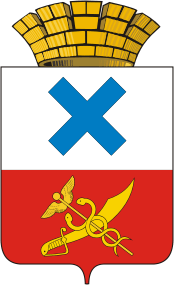 ПОСТАНОВЛЕНИЕ главы Муниципального образованиягород Ирбитот 11  декабря 2020 года № 215-ПГг. ИрбитОб утверждении Программы профилактики нарушений обязательных требований при осуществлении муниципального контроля, осуществляемого на территории Муниципального образования город Ирбит на 2021 годВ соответствии с частью 1 статьи 8.2 Федерального закона                        от 26.12.2008  № 294-ФЗ «О защите прав юридических лиц и индивидуальных предпринимателей при осуществлении государственного контроля (надзора) и муниципального контроля», постановлением Правительства Российской Федерации от 26 декабря 2018 года № 1680 «Об утверждении общих требований к организации и осуществлению органами государственного контроля (надзора), органами муниципального контроля мероприятий по профилактике нарушений обязательных требований, требований установленных муниципальными правовыми актами», руководствуясь Уставом Муниципального образования город Ирбит ПОСТАНОВЛЯЮ: 1. Утвердить Программу профилактики нарушений обязательных требований при осуществлении муниципального контроля, осуществляемого на территории Муниципального образования город Ирбит на 2021 год (прилагается).2. Органам и должностным лицам администрации Муниципального образования город Ирбит, уполномоченным на осуществление муниципального контроля в соответствующих сферах деятельности, обеспечить в пределах своей компетенции выполнение Программы профилактики нарушений, утвержденной пунктом 1 настоящего постановления. 3. Начальнику отдела по организационной работе и документообеспечению администрации Муниципального образования город Ирбит (И.В. Панкрашкиной) разместить настоящее постановление на официальном сайте администрации Муниципального образования город Ирбит и опубликовать в информационно-политической газете «Восход».4. Контроль за исполнением настоящего постановления оставляю за собой.Глава Муниципальногообразования город Ирбит                                                                           Н.В. ЮдинУТВЕРЖДЕНАпостановлением главы Муниципального образования город Ирбит от  11.12.2020 № 215-ПГПРОГРАММАпрофилактики нарушений обязательных требований при осуществлении муниципального контроля, осуществляемого на территории Муниципального образования город Ирбитна 2021 годПрограмма профилактики нарушений обязательных требований при осуществлении муниципального контроля, осуществляемого на территории Муниципального образования город Ирбит на 2020 год, разработана в соответствии с постановлением Правительства Российской Федерации от 26.12.2018 № 1680 «Об утверждении общих требований 
к организации и осуществлению органами государственного контроля (надзора), органами муниципального контроля мероприятий по профилактике нарушений обязательных требований, требований, установленных муниципальными правовыми актами».Раздел I. Анализ и оценка состояния подконтрольной сферыНа территории Муниципального образования город Ирбит осуществляются следующие виды муниципального контроля:- земельный контроль;-  жилищный контроль; - контроль за использованием и охраны недр при добыче общераспространенных полезных ископаемых, а также при строительстве подземных сооружений, не связанных с добычей полезных ископаемых;- контроль за сохранностью автомобильных дорог местного значения;- контроль за соблюдением условий организации регулярных перевозок на территории Муниципального образования;- контроль в сфере благоустройства;- лесной контроль;-  контроль в области торговой деятельности;- контроль за соблюдением законодательства в области розничной продажи алкогольной продукции;-  контроль за организацией и осуществлением деятельности по продаже товаров (выполнении работ, оказания услуг) на розничных рынках.Предметом муниципального контроля является проверка соблюдения юридическими лицами, индивидуальными предпринимателями и гражданами требований, установленных муниципальными правовыми актами Муниципального образования город Ирбит, а также требований, установленных федеральным законодательством и (или) законодательством Свердловской области в соответствующих сферах деятельности.Муниципальный контроль осуществляется в форме проведения плановых и внеплановых проверок, а также плановых (рейдовых) осмотров соблюдения на территории Муниципального образования город Ирбит федерального законодательства, законодательства Свердловской области и нормативных правовых актов Муниципального образования город Ирбит.Основные цели и задачи программы профилактики нарушений, направленные на минимизацию рисков причинения вреда охраняемым законом ценностям и (или) ущерба, основанные на описании подконтрольной среды:1. Цель программы - предупреждение нарушений подконтрольными субъектами обязательных требований законодательства, включая устранение причин, факторов и условий, способствующих возможному нарушению обязательных требований.2. Задачи программы:2.1. Укрепление системы профилактики нарушений обязательных требований путем активизации профилактической деятельности.2.2. Выявление причин, факторов и условий, способствующих нарушениям обязательных требований.2.3. Повышение правосознания и правовой культуры руководителей юридических лиц и индивидуальных предпринимателей.Срок реализации Программы - 2021 год.Оценка эффективности профилактических мероприятий осуществляется по итогам опроса. Опрос проводится среди лиц, в отношении которых проводились проверочные мероприятия, иных подконтрольных лиц и лиц, участвующих в проведении профилактических мероприятий.Опрос проводится специалистами структурных подразделений администрации Муниципального образования город Ирбит, осуществляющими муниципальный контроль, с использованием разработанной анкеты.Результаты опроса и информация о достижении целевых показателей реализации Программы размещаются на официальном сайте администрации Муниципального образования город Ирбит в срок до 25.12.2021 года.В рамках осуществления мероприятий по видам муниципального контроля:1. Исполнение полномочий по осуществлению муниципального земельного контроля закреплены за отделом муниципального контроля администрации Муниципального образования город Ирбит.В рамках деятельности по осуществлению муниципального земельного контроля отделом проводятся проверки соблюдения земельного законодательства юридическими лицами, индивидуальными предпринимателями и гражданами в соответствии с:1) Земельным кодексом Российской Федерации; 2) Кодексом Российской Федерации об административных правонарушениях;3) Федеральным законом от 26.12.2008 № 294-ФЗ «О защите прав юридических лиц и индивидуальных предпринимателей при осуществлении государственного контроля (надзора) и муниципального контроля»;4) Решение Думы Муниципального образования город Ирбит от 26.07.2018 года № 80 «Об утверждении Положения о порядке организации и осуществления муниципального земельного контроля на территории Муниципального образования город Ирбит»;В соответствии с разделом II Положения о порядке организации и осуществления муниципального земельного контроля на территории Муниципального образования город Ирбит, утвержденного Решением Думы Муниципального образования город Ирбит от 26.07.2018 года № 80, основными задачами земельного контроля являются:1) Обеспечение соблюдения требований земельного законодательства Российской Федерации по использованию земель;2) Обеспечение соблюдения порядка оформления прав на земельные участки, предусмотренного законодательством Российской Федерации, исключающего самовольное занятие земельных участков или использование их без оформленных в установленном порядке правоустанавливающих документов;3) Предоставление достоверных сведений о состоянии земель.Подконтрольными субъектами муниципального земельного контроля являются юридические лица, индивидуальные предприниматели и граждане, использующие земельные участки, расположенные в границах Муниципального образования город Ирбит. Реестр подконтрольных субъектов размещен на официальном сайте администрации Муниципального образования город Ирбит в сети Интернет.В 2020 году плановые проверки не проводились. В указанный период отделом муниципального контроля проведено 26 внеплановых проверок соблюдения земельного законодательства физическими лицами, по результатам которых вынесено 23 предписания об устранении выявленных нарушений. В соответствие со статьей 8.3 Федерального закона № 294-ФЗ «О защите прав юридических лиц и индивидуальных предпринимателей при осуществлении государственного контроля (надзора) и муниципального контроля»  проведено 9  мероприятий по земельному контролю, без взаимодействия с юридическими лицами, индивидуальными предпринимателями и гражданами:  9 рейдовых осмотров (обследований) земельных участков. В соответствии со статьей 8.2. Федерального закона от 26.12.2008 № 294-ФЗ вынесено 32 предостережения о недопустимости нарушений обязательных требований земельного законодательства, муниципальных правовых актов. 2. Исполнение полномочий по осуществлению муниципального жилищного контроля закреплены за отделом муниципального контроля администрации Муниципального образования город Ирбит.Предметом муниципального жилищного контроля является организация и проведение проверок соблюдения юридическими лицами, индивидуальными предпринимателями и гражданами обязательных требований, установленных в отношении муниципального жилищного фонда федеральными законами и законами субъекта Российской Федерации в области жилищных отношений, а также муниципальными правовыми актами, в том числе:1) требований по использованию и сохранности муниципального жилищного фонда;2) требований к использованию и содержанию общего имущества собственников помещений в многоквартирном доме;3) требованиям к предоставлению коммунальных услуг пользователям муниципальных жилых помещений в многоквартирных домах и муниципальных жилых домах;4) требований, установленных Жилищным кодексом Российской Федерации, к порядку принятия общим собранием собственников помещений в многоквартирном доме решения о создании товарищества собственников жилья, уставу товарищества собственников жилья и внесенным в него изменениям, порядку принятия собственниками помещений в многоквартирном доме решения о выборе управляющей организации в целях заключения с такой организацией договора управления многоквартирным домом, порядку утверждения условий такого договора и его заключения, а также требований, предусмотренных частью 2 статьи 162 Жилищного кодекса Российской Федерации;5) требований по учету уведомлений о смене способа управления многоквартирным домом, об истечении срока договора управления многоквартирным домом или о досрочном расторжении такого договора;6) требований о передаче копий актов приема-передачи технической документации на многоквартирный дом и иных связанных с управлением этим домом документов.Требования, указанные в подпунктах 1-3 данного пункта, распространяются на жилые помещения, принадлежащие на праве собственности администрации Муниципального образования город Ирбит, и общее имущество в многоквартирных домах, в которых расположены муниципальные жилые помещения.Требования, указанные в подпунктах 4-6 данного пункта, распространяются на жилищный фонд вне зависимости от формы собственности.Муниципальный жилищный контроль на территории Муниципального образования город Ирбит проводится на основании:1) Жилищного кодекса Российской Федерации;2) Федерального закона от 26 декабря 2008 года № 294-ФЗ «О защите прав юридических лиц и индивидуальных предпринимателей при осуществлении государственного контроля (надзора) и муниципального контроля»;3) Административного регламента осуществления муниципального жилищного контроля на территории Муниципального образования город Ирбит, утвержденного постановлением администрации Муниципального образования город Ирбит от 28.10.2015 № 1843.Целями муниципального контроля являются:1) проверка соблюдения юридическими лицами, индивидуальными предпринимателями и гражданами обязательных требований, установленных в отношении муниципального жилищного фонда федеральными законами и законами Свердловской области в области жилищных отношений, а также муниципальными правовыми актами Муниципального образования город Ирбит (далее - обязательные требования);2) предупреждение, выявление и пресечение нарушений обязательных требований.Основной задачей муниципального жилищного контроля является осуществление контроля за соблюдением юридическими лицами, индивидуальными предпринимателями и гражданами обязательных требований, установленных в отношении муниципального жилищного фонда.Подконтрольными субъектами муниципального жилищного контроля являются юридические лица, индивидуальные предприниматели и граждане. Реестр подконтрольных субъектов размещен на официальном сайте администрации Муниципального образования город Ирбит в сети Интернет.В 2020 году плановые и внеплановые проверки в рамках осуществления муниципального жилищного контроля на территории Муниципального образования город Ирбит не проводились, нарушения не выявлены, меры реагирования не принимались.3. Исполнение полномочий по осуществлению муниципального контроля за использованием и охраны недр при добыче общераспространенных полезных ископаемых, а также при строительстве подземных сооружений, не связанных с добычей полезных ископаемых закреплены за отделом муниципального контроля администрации Муниципального образования город Ирбит.Предметом муниципального контроля за использованием и охраны недр при добыче общераспространенных полезных ископаемых, а также при строительстве подземных сооружений, не связанных с добычей полезных ископаемых является контроль за соблюдением юридическими лицами и индивидуальными предпринимателями, физическими лицами обязательных требований, установленных федеральным и областным законодательством, муниципальными правовыми актами в области использования и охраны недр при добыче общераспространенных полезных ископаемых, а также при строительстве подземных сооружений, не связанных с добычей полезных ископаемых. Муниципальный контроль за использованием и охраны недр при добыче общераспространенных полезных ископаемых, а также при строительстве подземных сооружений, не связанных с добычей полезных ископаемых на территории Муниципального образования город Ирбит проводится на основании:1) Закона Российской Федерации от 21.02.1992 № 2395-1 «О недрах» («Собрание законодательства РФ», 06.03.1995, № 10, ст. 823);2) Водный кодекс Российской Федерации («Собрание законодательства Российской Федерации», 05.06.2006, № 23, ст. 2381);3) Земельный кодекс Российской Федерации  от 25.10.2001 № 136-ФЗ («Российская газета», № 211-212 от 30.10.2001);4) Федеральный закон от 10 января 2002 года № 7-ФЗ  «Об охране окружающей среды» («Собрание законодательства Российской Федерации», 14.01.2002, № 2, ст. 133);5) Федерального закона от 26 декабря 2008 года № 294-ФЗ «О защите прав юридических лиц и индивидуальных предпринимателей при осуществлении государственного контроля (надзора) и муниципального контроля»;6) Административного регламента осуществления муниципального контроля за использованием и охраны недр при добыче общераспространенных полезных ископаемых, а также при строительстве подземных сооружений, не связанных с добычей полезных ископаемых на территории Муниципального образования город Ирбит, утвержденного постановлением администрации Муниципального образования город Ирбит от 10.04.2020 № 236-ПА.Целями муниципального контроля являются:1) повышение качества и эффективности проверок соблюдения юридическими лицами, индивидуальными предпринимателями и гражданами обязательных требований, установленных в отношении федеральными законами и законами субъекта Российской Федерации, а также муниципальными нормативными правовыми актами в области использования и охраной недр при добыче общераспространенных полезных ископаемых, а так же при строительстве подземных сооружений, не связанных с добычей полезных ископаемых в границах Муниципального образования город Ирбит (далее - обязательные требования);2) предупреждение, выявление и пресечение нарушений обязательных требований.Основной задачей муниципального контроля за использованием и охраны недр при добыче общераспространенных полезных ископаемых, а также при строительстве подземных сооружений, не связанных с добычей полезных ископаемых является осуществление контроля за соблюдением юридическими лицами, индивидуальными предпринимателями и гражданами обязательных требований.Подконтрольными субъектами муниципального за использованием и охраны недр при добыче общераспространенных полезных ископаемых, а также при строительстве подземных сооружений, не связанных с добычей полезных ископаемых являются юридические лица, индивидуальные предприниматели и граждане. Реестр подконтрольных субъектов размещен на официальном сайте администрации Муниципального образования город Ирбит в сети Интернет.В 2020 году плановые и внеплановые проверки в рамках осуществления муниципального контроля за использованием и охраны недр при добыче общераспространенных полезных ископаемых, а также при строительстве подземных сооружений, не связанных с добычей полезных ископаемых на территории Муниципального образования город Ирбит не проводились, нарушения не выявлены, меры реагирования не принимались.4. Исполнение полномочий по осуществлению муниципального контроля за сохранностью автомобильных дорог местного значения в границах Муниципального образования город Ирбит закреплены за отделом городского хозяйства администрации Муниципального образования город Ирбит. В рамках деятельности по осуществлению муниципального контроля за сохранностью автомобильных дорог местного значения в границах Муниципального образования город Ирбит отделом проводятся проверки соблюдения субъектами требований, установленных федеральными законами, нормативными правовыми актами Свердловской области, муниципальными правовыми актами Муниципального образования город Ирбит в области использования автомобильных дорог и осуществления дорожной деятельности в том числе при:1) строительстве, реконструкции, капитальном ремонте, ремонте автомобильных дорог местного значения в границах Муниципального образования город Ирбит (далее - автомобильные дороги);2) прокладке, переносе, переустройстве инженерных коммуникаций и (или) их эксплуатации в границах полосы отвода автомобильных дорог;3) строительстве, реконструкции, капитальном ремонте, ремонте сооружений пересечения автомобильной дороги с другими автомобильными дорогами и сооружений примыкания автомобильной дороги к другой автомобильной дороге;4) использовании водоотводных сооружений автомобильных дорог.Муниципальный контроль осуществляется на основании:1) Федерального закона от 6 октября 2003 года № 131-ФЗ «Об общих принципах организации местного самоуправления в Российской Федерации»;2) Федерального закона от 26 декабря 2008 года № 294-ФЗ «О защите прав юридических лиц и индивидуальных предпринимателей при осуществлении государственного контроля (надзора) и муниципального контроля»;3) Устава Муниципального образования город Ирбит;4) Административного регламента осуществления муниципального контроля за обеспечением сохранности автомобильных дорог местного значения Муниципального образования город Ирбит, утвержденного постановлением администрации Муниципального образования город Ирбит от 17.05.2016 года     № 699. Целями муниципального контроля являются:1) проверка соблюдения обязательных требований;2) предупреждение, выявление и пресечение нарушений обязательных требований.Основной задачей муниципального контроля является недопущение нарушения субъектами контроля обязательных требований.Подконтрольными субъектами муниципального контроля за обеспечением сохранности автомобильных дорог местного значения Муниципального образования город Ирбит являются юридические лица, индивидуальные предприниматели. Реестр подконтрольных субъектов размещен на официальном сайте администрации Муниципального образования город Ирбит в сети Интернет.В 2020 году плановые и внеплановые проверки в рамках осуществления муниципального контроля за обеспечением сохранности автомобильных дорог местного значения Муниципального образования город Ирбит не проводились, нарушения не выявлены, меры реагирования не принимались.5. Исполнение полномочий по осуществлению муниципального контроля за соблюдением условий организации регулярных перевозок на территории Муниципального образования город Ирбит закреплены за отделом городского хозяйства администрации Муниципального образования город Ирбит.Предметом муниципального контроля за соблюдением условий организации регулярных перевозок на территории Муниципального образования город Ирбит является проверка соблюдения юридическими лицами, индивидуальными предпринимателями требований, установленных Положением об организации транспортного обслуживания населения на территории Муниципального образования город Ирбит. Муниципальный контроль на территории Муниципального образования город Ирбит проводится в соответствии с:1) Федеральным законом от 6 октября 2003 года № 131-ФЗ «Об общих принципах организации местного самоуправления в Российской Федерации»;2) Федеральным законом от 26 декабря 2008 года № 294-ФЗ «О защите прав юридических лиц и индивидуальных предпринимателей при осуществлении государственного контроля (надзора) и муниципального контроля»;3) Уставом Муниципального образования город Ирбит;4) Положением об организации транспортного обслуживания населения на территории Муниципального образования город Ирбит, утвержденным Решением Думы Муниципального образования город Ирбит от 28 января 2010 года № 185;5) Административным регламентом исполнения муниципальной функции по проведению проверок при осуществлении муниципального контроля в сфере соблюдения требований, установленных Положением об организации транспортного обслуживания населения на территории Муниципального образования город Ирбит, утвержденного постановлением администрации Муниципального образования город Ирбит от 01.03.2013        № 460.Целями муниципального контроля являются:1) предупреждение, выявление и пресечение нарушений требований, установленных Положением об организации транспортного обслуживания населения на территории Муниципального образования город Ирбит, а также требований, установленных федеральными законами, законами Свердловской области в сфере соблюдения условий организации регулярных перевозок населения;2) проверка соблюдения требований, установленных Положением об организации транспортного обслуживания населения на территории Муниципального образования город Ирбит, а также требований, установленных федеральными законами, законами Свердловской области в сфере соблюдения условий организации регулярных перевозок населения.Основной задачей муниципального контроля является осуществление контроля за соблюдением требований, установленных Положением об организации транспортного обслуживания населения на территории Муниципального образования город Ирбит, а также требований, установленных федеральными законами, законами Свердловской области в сфере соблюдения условий организации регулярных перевозок населения.Подконтрольным субъектом, осуществляющим деятельность в организации регулярных пассажирских перевозок автомобильным транспортом по регулируемым тарифам по муниципальным маршрутам является Муниципальное унитарное предприятие Муниципального образования город Ирбит «Ирбит-Авто-Транс». Реестр подконтрольных субъектов размещен на официальном сайте администрации Муниципального образования город Ирбит в сети Интернет.В 2020 году плановые и внеплановые проверки в рамках осуществления муниципального контроля в области торговой деятельности на территории Муниципального образования город Ирбит не проводились, нарушения не выявлены, меры реагирования не принимались.6. Исполнение полномочий по осуществлению муниципального контроля в сфере благоустройства Муниципального образования город Ирбит закреплены за отделом городского хозяйства администрации Муниципального образования город Ирбит.Муниципальный контроль за соблюдением требований, установленных Правилами благоустройства Муниципального образования город Ирбит осуществляется на основании:1) Федерального закона от 6 октября 2003 года № 131-ФЗ «Об общих принципах организации местного самоуправления в Российской Федерации»;2) Федерального закона от 26 декабря 2008 года № 294-ФЗ «О защите прав юридических лиц и индивидуальных предпринимателей при осуществлении государственного контроля (надзора) и муниципального контроля»;3) Закона Свердловской области от 14.06.2005 № 52-ОЗ «Об административных правонарушениях на территории Свердловской области»;4) Устава Муниципального образования город Ирбит;5) Административного регламента по осуществлению муниципального контроля в сфере благоустройства Муниципального образования город Ирбит, утвержденного постановлением администрации Муниципального образования город Ирбит от 24.11.2016 № 1917;6) Правил благоустройства Муниципального образования город Ирбит, утвержденных Решением Думы Муниципального образования город Ирбит от 26.10.2017 №16.Целями муниципального контроля в сфере благоустройства являются:1) предупреждение, выявление и пресечение нарушений требований, установленных Правилами благоустройства Муниципального образования город Ирбит и иными муниципальными правовыми актами Муниципального образования город Ирбит в сфере благоустройства;2) проверка соблюдения требований, установленных Правилами благоустройства Муниципального образования город Ирбит и иными муниципальными правовыми актами Муниципального образования город Ирбит в сфере благоустройства.Основной задачей муниципального контроля в сфере благоустройства является осуществление контроля за соблюдением требований, установленных Правилами благоустройства Муниципального образования город Ирбит и иными муниципальными правовыми актами Муниципального образования город Ирбит в сфере благоустройства.Подконтрольными субъектами муниципального контроля в сфере благоустройства являются юридические лица, индивидуальные предприниматели. Реестр подконтрольных субъектов размещен на официальном сайте администрации Муниципального образования город Ирбит в сети Интернет.В 2020 году плановые и внеплановые проверки в рамках осуществления муниципального контроля в сфере благоустройства Муниципального образования город Ирбит не проводились, нарушения не выявлены, меры реагирования не принимались.7. Исполнение полномочий по осуществлению муниципального лесного контроля в отношении лесных участков, находящихся в собственности Муниципального образования город Ирбит закреплены за отделом городского хозяйства администрации Муниципального образования город Ирбит.Предметом муниципального лесного контроля является проверка соблюдения юридическими лицами, индивидуальными предпринимателями требований, установленных муниципальными правовыми актами Муниципального образования город Ирбит в сфере лесных отношений, а также требований, установленных федеральным законодательством и (или) законодательством Свердловской области в сфере лесных отношений, требований по использованию, охране, защите, воспроизводству лесов.Муниципальный лесной контроль на территории Муниципального образования город Ирбит проводится в соответствии с:Лесным кодексом Российской Федерации;2) статьей 16 Федерального закона от 6 октября 2003 года № 131-ФЗ «Об общих принципах организации местного самоуправления в Российской Федерации»;2) статьи 6 Федерального закона от 26 декабря 2008 года № 294-ФЗ «О защите прав юридических лиц и индивидуальных предпринимателей при осуществлении государственного контроля (надзора) и муниципального контроля»;3) Устава Муниципального образования город Ирбит;4) Административного регламента исполнения муниципальной функции по осуществлению муниципального лесного контроля в отношении лесных участков, находящихся в собственности Муниципального образования город Ирбит, утвержденного постановлением администрации Муниципального образования город Ирбит от 28.09.2018 № 1722-ПА.Целями муниципального лесного контроля являются:1) предупреждение, выявление и пресечение нарушений требований, установленных муниципальными правовыми актами Муниципального образования город Ирбит в сфере лесных отношений, а также требований, установленных федеральными законами, законами Свердловской области в сфере лесных отношений;2) проверка соблюдения требований, установленных муниципальными правовыми актами Муниципального образования город Ирбит в сфере лесных отношений, требований по использованию, охране, защите, воспроизводству лесов, а также требований, установленных федеральными законами, законами Свердловской области в сфере лесных отношений, юридическими лицами, индивидуальными предпринимателями, гражданами, осуществляющими свою деятельность на лесных участках, расположенных на территории Муниципального образования город Ирбит и находящихся в собственности Муниципального образования город Ирбит.Основной задачей муниципального лесного контроля является осуществление контроля за соблюдением требований, установленных муниципальными правовыми актами Муниципального образования город Ирбит в сфере лесных отношений, требований по использованию, охране, защите, воспроизводству лесов, а также требований, установленных федеральными законами, законами Свердловской области в сфере лесных отношений.Поскольку на территории Муниципального образования город Ирбит лесопользователи не зарегистрированы, подконтрольные субъекты при осуществлении муниципального лесного контроля на территории Муниципального образования город Ирбит - отсутствуют. В связи с отсутствием подконтрольных субъектов проверки в 2020 году не проводились.8. Исполнение полномочий по осуществлению муниципального контроля в области торговой деятельности на территории Муниципального образования город Ирбит закреплены за отделом экономического развития администрации Муниципального образования город Ирбит.Предметом муниципального контроля в области торговой деятельности является проверка соблюдения юридическими лицами (независимо от организационно-правовой формы и формы собственности) и гражданами, в том числе индивидуальными предпринимателями, при осуществлении торговой деятельности требований, установленных муниципальными правовыми актами Муниципального образования город Ирбит в области торговой деятельности. Муниципальный контроль в области торговой деятельности осуществляется в соответствии с:1) Федерального закона от 6 октября 2003 года № 131-ФЗ «Об общих принципах организации местного самоуправления в Российской Федерации»;2) Федерального закона от 26 декабря 2008 года № 294-ФЗ «О защите прав юридических лиц и индивидуальных предпринимателей при осуществлении государственного контроля (надзора) и муниципального контроля»;3) Закона Свердловской области от 14.06.2005 № 52-ОЗ «Об административных правонарушениях на территории Свердловской области»;4) Устава Муниципального образования город Ирбит;5) Федеральным законом от 28 декабря 2009 года № 381-ФЗ «Об основах государственного регулирования торговой деятельности в Российской Федерации»;6) Административным регламентом исполнения муниципальной функции по проведению проверок при осуществлении муниципального контроля в области торговой деятельности на территории Муниципального образования город Ирбит, утвержденным постановлением администрации Муниципального образования город Ирбит от 27 августа 2014 года № 1585.Целями муниципального контроля в области торговой деятельности являются:- предупреждение нарушения подконтрольными субъектами обязательных требований, требований, установленных муниципальными правовыми актами, включая устранение причин, факторов и условий, способствующих возможному нарушению обязательных требований;- повышение прозрачности системы муниципального контроля;- формирование единого понимания обязательных требований, требований, установленных муниципальными правовыми актами и создание системы профилактики правонарушений, направленной на выявление и предупреждение причин и условий, способствующих совершению правонарушений;- повышение уровня правовой грамотности подконтрольных субъектов, в том числе путем доступности информации об обязательных требованиях и необходимых мерах по их исполнению;- мотивация подконтрольных субъектов к добросовестному поведению.Задачи муниципального контроля в области торговой деятельности:- формирование единого понимания обязательных требований, требований, установленных муниципальными правовыми актами в соответствующей сфере у всех участников контрольной деятельности;- выявление причин, факторов и условий, способствующих причинению вреда охраняемым законом ценностям и нарушению обязательных требований, требований, установленных муниципальными правовыми актами определение способов устранения или снижения рисков их возникновения;- устранение причин, факторов и условий, способствующих возможному причинению вреда охраняемым законом ценностям и нарушению обязательных требований, требований, установленных муниципальными правовыми актами.11 подконтрольных субъектов при осуществлении муниципального контроля в области торговой деятельности на территории Муниципального образования город Ирбит. Реестр подконтрольных субъектов размещен на официальном сайте администрации Муниципального образования город Ирбит в сети Интернет.В 2020 году плановые и внеплановые проверки в рамках осуществления муниципального контроля в области торговой деятельности на территории Муниципального образования город Ирбит не проводились, нарушения не выявлены, меры реагирования не принимались.9. Исполнение полномочий по осуществлению муниципального контроля за соблюдением законодательства в области розничной продажи алкогольной продукции на территории Муниципального образования город Ирбит закреплены за отделом экономического развития администрации Муниципального образования город Ирбит.Предметом муниципального контроля является проверка соблюдения юридическими лицами, индивидуальными предпринимателями законодательства в области розничной продажи алкогольной продукции на территории Муниципального образования город Ирбит. Муниципальный контроль за соблюдением законодательства в области розничной продажи алкогольной продукции на территории Муниципального образования город Ирбит проводится в соответствии с:1) Федеральным законом от 6 октября 2003 года № 131-ФЗ «Об общих принципах организации местного самоуправления в Российской Федерации»;2) Федеральным законом от 26 декабря 2008 года № 294-ФЗ «О защите прав юридических лиц и индивидуальных предпринимателей при осуществлении государственного контроля (надзора) и муниципального контроля»;3) Федеральным законом «О государственном регулировании производства и оборота этилового спирта, спиртосодержащей и алкогольной продукции и об ограничении потребления (распития) алкогольной продукции» от 22.11.1995 № 171-ФЗ;4) Законом Свердловской области от 14.06.2005 № 52-ОЗ «Об административных правонарушениях на территории Свердловской области»;5) постановлением Правительства Свердловской области                             от 31.05.2010 № 848-ПП (с изменениями) «Об установлении на территории Свердловской области дополнительного ограничения времени, условий и мест розничной продажи алкогольной продукции»;6) постановлением администрации Муниципального образования город Ирбит от 03.05.2013г. №1263 «Об  определении границ прилегающих к некоторым организациям и объектам территорий, на которых не допускается розничная продажа алкогольной продукции на территории Муниципального образования город Ирбит».7) Административным регламентом исполнения муниципальной функции по осуществлению муниципального контроля за соблюдением законодательства в области розничной продажи алкогольной продукции на территории Муниципального образования город Ирбит, утвержденного постановлением администрации Муниципального образования город Ирбит от 31.03.2014 № 467.Цель муниципального контроля - соблюдение юридическими лицами и индивидуальными предпринимателями в процессе осуществления деятельности требований муниципальных правовых актов в области розничной продажи алкогольной продукции.Основной задачей муниципального контроля является регулирование отношений в области защиты прав юридических лиц и индивидуальных предпринимателей при осуществлении муниципального контроля за соблюдением законодательства в области розничной продажи алкогольной продукции на территории Муниципального образования город Ирбит.39 подконтрольных субъектов при осуществлении муниципального контроля за соблюдением законодательства в области розничной продажи алкогольной продукции на территории Муниципального образования город Ирбит. Реестр подконтрольных субъектов размещен на официальном сайте администрации Муниципального образования город Ирбит в сети Интернет.В 2020 году плановые и внеплановые проверки в рамках осуществления муниципального контроля в области розничной продажи алкогольной продукции на территории Муниципального образования город Ирбит не проводились, нарушения не выявлены, меры реагирования не принимались.10. Исполнение полномочий по осуществлению муниципального контроля за организацией и осуществлением деятельности по продаже товаров (выполнении работ, оказания услуг) на розничных рынках на территории Муниципального образования город Ирбит закреплены за отделом экономического развития администрации Муниципального образования город Ирбит.Предметом муниципального контроля является выявление и пресечение нарушений обязательных требований, установленных федеральным законодательством, законодательством Свердловской области и муниципальными правовыми актами Муниципального образования город Ирбит в сфере организации и осуществления деятельности по продаже товаров (выполнению работ, оказанию услуг) на розничных рынках.Муниципальный контроль за соблюдением законодательства при организации и осуществлении деятельности по продаже товаров   (выполнению работ, оказанию услуг) на розничных рынках на территории Муниципального образования город Ирбит проводится в соответствии с:1) Федеральным законом от 6 октября 2003 года № 131-ФЗ «Об общих принципах организации местного самоуправления в Российской Федерации»;2) Федеральным законом от 26 декабря 2008 года № 294-ФЗ «О защите прав юридических лиц и индивидуальных предпринимателей при осуществлении государственного контроля (надзора) и муниципального контроля»;3) Федеральным законом  от  30.12. 2006  №  271-ФЗ «О розничных рынках и о внесении изменений в Трудовой кодекс Российской Федерации»;4) Законом Свердловской области от 14.06.2005 № 52-ОЗ «Об административных правонарушениях на территории Свердловской области»;5) постановлением Правительства свердловской области от                         18 марта . № 182-ПП «О нормативных правовых актах, регламентирующих деятельность, хозяйствующих субъектов на розничных рынках в Свердловской области»;6) Уставом Муниципального образования город Ирбит;7) Административным регламентом по исполнению муниципальной функции по осуществлению контроля за организацией и осуществлением деятельности по продаже товаров (выполнению работ, оказанию услуг) на розничных рынках на территории Муниципального образования город Ирбит, утвержденного постановлением администрации Муниципального образования город Ирбит от 05.07.2017 № 1085.Цель муниципального контроля - повышение эффективности и качества исполнения муниципальной функции по регламентации прав и обязанностей участников отношений, возникающих при осуществлении муниципального контроля, за организацией и осуществлением деятельности по продаже товаров   (выполнению работ, оказанию услуг) на розничных рынках.Основной задачей муниципального контроля является регулирование отношений в сфере организации и осуществления деятельности по продаже товаров (выполнению работ, оказанию услуг) на розничных рынках.Подконтрольные субъекты при осуществлении муниципального контроля за организацией и осуществлением деятельности по продаже товаров (выполнению работ, оказанию услуг) на розничных рынках на территории Муниципального образования город Ирбит отсутствуют. В связи с отсутствием подконтрольных субъектов проверки в 2020 году не проводились.Раздел II. План мероприятий по профилактике нарушений на 2021 годРаздел III. Проект плана мероприятий по профилактике нарушений 
на 2022 годРаздел IV. Отчетные показатели программы профилактики на 2021 годРаздел V. Проект отчетных показателей программы профилактики 
на 2022 год№ п/пНаименование мероприятияСрок выполненияМесто реализацииОтветственное лицо123451.Размещение на официальном сайте администрации Муниципального образования город Ирбит в информационно-телекоммуникационной сети «Интернет» (далее – сети «Интернет») перечня и текста нормативных правовых актов, муниципальных нормативных правовых актов, содержащих обязательные требования, установленные муниципальными правовыми актами, оценка соблюдения которых является предметом вида муниципального контроляIII-IV квартал2021 годаМуниципальное образование город ИрбитНачальники структурных подразделений администрации Муниципального образования город Ирбит, исполняющих полномочия по осуществлению закрепленного за ними вида муниципального контроля2.Информирование подконтрольных субъектов по вопросам соблюдения обязательных требований, установленных муниципальными правовыми актами В течение года (по мере необходи-мости)Муниципальное образование город ИрбитНачальники структурных подразделений администрации Муниципального образования город Ирбит, исполняющих полномочия по осуществлению закрепленного за ними вида муниципального контроля3.Регулярное обобщение практики осуществления видов муниципального контроля и размещение на официальных сайтах в сети «Интернет» соответствующих обобщенийIV квартал 2021 годаМуниципальное образование город ИрбитНачальники структурных подразделений администрации Муниципального образования город Ирбит, исполняющих полномочия по осуществлению закрепленного за ними вида муниципального контроля4.Выдача предостережений о недопустимости нарушения обязательных требований, требований, установленных муниципальными правовыми актамиВ течение года (по мере необходи-мости)Муниципальное образование город ИрбитНачальники структурных подразделений администрации Муниципального образования город Ирбит, исполняющих полномочия по осуществлению закрепленного за ними вида муниципального контроля5.Организация и проведениеспециальных профилактическихмероприятий, направленных на предупреждение причинения вреда, возникновениечрезвычайных ситуацийприродного и техногенного характера, проведение которых предусмотрено порядкамиорганизации и осуществления муниципального контроляВ течение года (по мере необходи-мости)Муниципальное образование город ИрбитНачальники структурных подразделений администрации Муниципального образования город Ирбит, исполняющих полномочия по осуществлению закрепленного за ними вида муниципального контроля№ п/пНаименование мероприятияСрок выполненияМесто реализацииОтветственное лицо123451.Размещение на официальном сайте администрации Муниципального образования город Ирбит в информационно-телекоммуникационной сети «Интернет» (далее – сети «Интернет») перечня и текста нормативных правовых актов, муниципальных нормативных правовых актов, содержащих обязательные требования, установленные муниципальными правовыми актами, оценка соблюдения которых является предметом вида муниципального контроляI кварталотчетного годаМуниципальное образование город ИрбитНачальники структурных подразделений администрации Муниципального образования город Ирбит, исполняющих полномочия по осуществлению закрепленного за ними вида муниципального контроля2.Информирование подконтрольных субъектов по вопросам соблюдения обязательных требований, установленных муниципальными правовыми актами В течение года (по мере необходи-мости)Муниципальное образование город ИрбитНачальники структурных подразделений администрации Муниципального образования город Ирбит, исполняющих полномочия по осуществлению закрепленного за ними вида муниципального контроля3.Регулярное обобщение практики осуществления видов муниципального контроля и размещение на официальных сайтах в сети «Интернет» соответствующих обобщенийIV квартал отчетного годаМуниципальное образование город ИрбитНачальники структурных подразделений администрации Муниципального образования город Ирбит, исполняющих полномочия по осуществлению закрепленного за ними вида муниципального контроля4.Выдача предостережений о недопустимости нарушения обязательных требований, требований, установленных муниципальными правовыми актамиВ течение года (по мере необходи-мости)Муниципальное образование город ИрбитНачальники структурных подразделений администрации Муниципального образования город Ирбит, исполняющих полномочия по осуществлению закрепленного за ними вида муниципального контроля5.Организация и проведениеспециальных профилактическихмероприятий, направленных на предупреждение причинения вреда, возникновениечрезвычайных ситуацийприродного и техногенного характера, проведение которых предусмотрено порядкамиорганизации и осуществления муниципального контроляВ течение года (по мере необходи-мости)Муниципальное образование город ИрбитНачальники структурных подразделений администрации Муниципального образования город Ирбит, исполняющих полномочия по осуществлению закрепленного за ними вида муниципального контроля№ п/пНаименование показателяМетодика расчета показателяБазовый период(целевые значения  предшествую-щего года)Целевое значение на 2020 год123451.Информированность подконтрольных субъектов о содержании обязательных требованийОпрос70%Не менее 70% опрошенных2.Понятность обязательных требований, их однозначное толкование подконтрольными субъектами и должностными лицами органа муниципального контроляОпрос70%Не менее 70% опрошенных3.Информированность подконтрольных субъектов о порядке проведения проверокОпрос70%Не менее 70% опрошенных4.Выполнение профилактических программных мероприятий согласно перечнюОпрос специалистов, осуществляющих муниципальный контроль100%Не менее 100% мероприятий, предусмотренных перечнем№ п/пНаименование показателяМетодика расчета показателяБазовый период(целевые значения  текущего года)Целевое значениепоказателей № п/пНаименование показателяМетодика расчета показателяБазовый период(целевые значения  текущего года)на 2021 год123451.Информированность подконтрольных субъектов о содержании обязательных требованийОпрос70% Не менее 70% опрошенных2.Понятность обязательных требований, их однозначное толкование подконтрольными субъектами и должностными лицами органа муниципального контроляОпрос70% Не менее 70% опрошенных3.Информированность подконтрольных субъектов о порядке проведения проверокОпрос70% Не менее 70% опрошенных4.Выполнение профилактических программных мероприятий согласно перечнюОпрос специалистов, осуществля-ющих муниципаль-ный контроль100% Не менее 100% мероприятий, предусмотрен-ных перечнем